350015, г. Краснодар ул. Северная 327 офис 707Программа семинара «Индустрия гостеприимства. Маркетинг и продвижение»Дата начала и окончания: «30» октября 2019 годаВремя проведения: с 11.00 до 14.00Место проведения: Краснодарский край, Лабинский район, г. Лабинск, ул. Карла Маркса 176, к. 2031. Маркетинг и его основные аспекты в индустрии гостеприимства. 1.1. Понятие маркетинга и маркетинга территории, как современной тенденции в развитии туристического направления в целом. 1.2. Основные каналы продвижения услуг индустрии гостеприимства. Что работает на практике и с чего начать. 1.3. Потребительские ожидания туристов, сформированные общими принципами сервиса.2.  Потенциал агротуризма в России, как дополнительного стимулирования развития услуг в туристическом секторе. 2.1. Агротуризм в мире и России.  Препятствия в развитии Агротуризма. Потенциал рынка.2.2. Формы агротуризма.  Организация работы в области агротуризма. 2.3.  Развитие и господдержка агротуризма в Краснодарском крае. 3. Примеры успешных проектов, реализованные в России и Краснодарском крае3.1. Событийный маркетинг, как эффективный инструмент продвижения через эмоции и впечатления.  Примеры, принципы построения финансовой модели. 3.2.  Действующие объекты агротуризма, а также партнерские программы с ними.3.3.  Удачные рекламные кампании и программы лояльностиРегистрация обязательна!Ссылка на регистрацию: https://docs.google.com/forms/d/e/1FAIpQLSfNrxYtgf31C44OI5oM8IMaNwtaRk8YsJy7W2y1DzeossyFgA/viewform?usp=sf_linkКонтактные данные: тел. +88005505008, 8 (86169) 3-12-74, 8-903-459-36-77e-mail: krkk@investkuban.ru  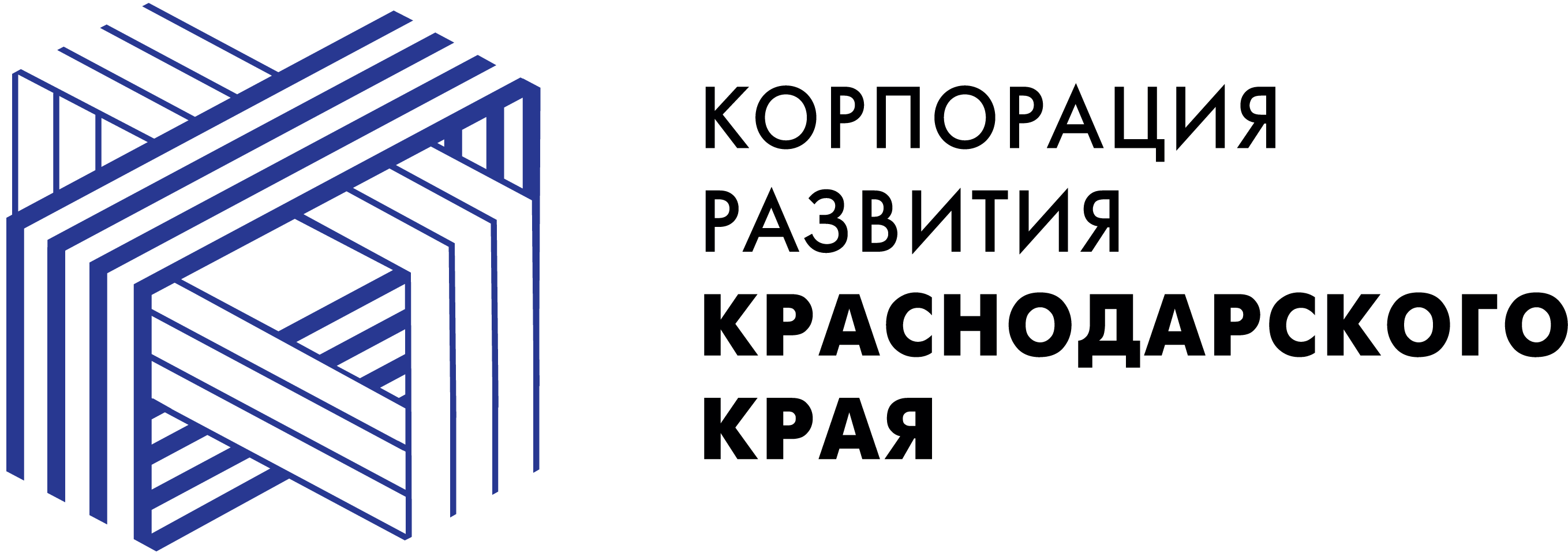 Непубличное акционерное общество«Корпорация развития Краснодарского края»сайт: www.kubankrkk.ru; e-mail: krkk@investkuban.ru 